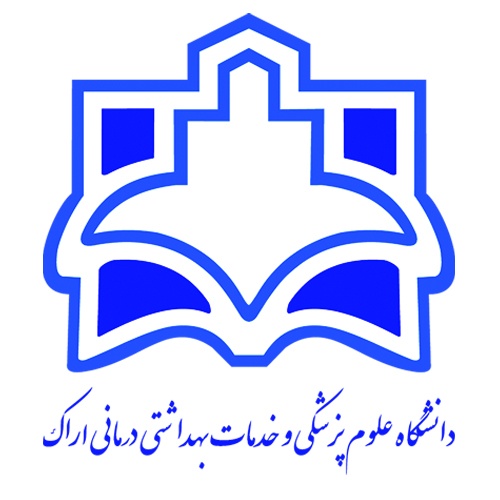 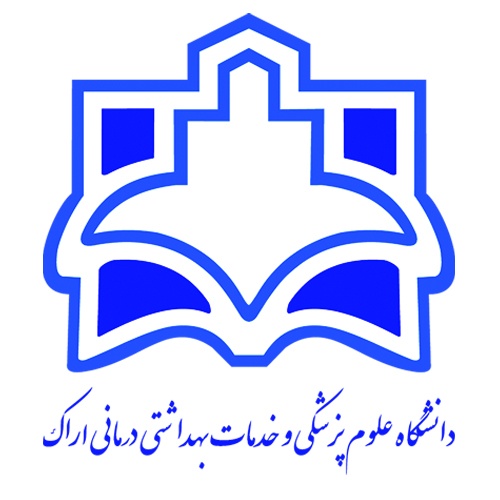 هدف کلی دوره:منابع درس:هدف کلی در واقع نشان‌دهنده هدف اصلی آن جلسه تدریس خواهد بود که اصولاً یک هدف کلی نگارش شده و سپس به چند هدف ویژه رفتاری تقسیم می‌شود.اهداف ویژه رفتاری دارای فعل رفتاری، معیار، محتوا و شرایط بوده و در حیطه‌های شناختی، عاطفی و روان حرکتی طراحی می‌شود. این اهداف در تعیین متد و وسایل آموزشی موثر می‌باشند.ارزشیابی بر اساس اهداف میتوانند به صورت آزمون ورودی (آگاهی از سطح آمادگی دانشجویان) ، مرحلهای یا تکوینی (در فرایند تدریس با هدف شناسایی قوت و ضعف دانشجویان) و آزمون پایانی یا تراکمی (پایان یک دوره یا مقطع آموزشی با هدف قضاوت در مورد تسلط دانشجویان) برگزار گردد.عنوان واحد درسی به طور كامل:پرستاری بزرگسالان سالمندان 3        مباحث اختلالات متابولیکی و اختلالات سیستم محافظتی و اختلالات سیستم حمایتی و اختلالات حسی                                                 11نام دانشکده: پرستاری شازند6نام و نام خانوادگي مدرس / مدرسان:مریم هوشمند1تعداد واحد: 212رشته تحصیلی فراگیران:پرستاری7آخرین مدرک تحصیلی:کارشناسی ارشد2تعداد جلسه:1813مقطع:کارشناسی8رشته تحصیلی:پرستاری3عنوان درس پیش نیاز: پرستاری بزرگسالان سالمندان 214نیمسال تحصیلی: اول1403-14029مرتبه علمی:مربی4تاریخ ارائه: مهر 140215تعداد فراگیران:4010گروه آموزشی:پرستاری5شماره جلسهاهداف جزئیاهداف ويژه رفتاريارزیابی آغازین روش تدریس وسایل آموزشیشيوه ارزشيابيشيوه ارزشيابيشماره جلسهاهداف جزئیاهداف ويژه رفتاريارزیابی آغازین روش تدریس وسایل آموزشیتکوینی و پایانیدرصد1آشنايی با آناتومی و 
فيزيولوژي غدد ، بررسی و 
شناخت، معاينه فيزيكی 
و تست هاي تشخيصی 
غدد مترشحه داخلیدانشجو بتواند:آناتومی غدد را بيان کند.
فيزيولوژي غدد را بيان کند.مكانيسم عمل غدد درون ريز را توضيح دهد. 
تست هاي تشخيصی غدد درون ريز را توضيح دهد. 
نحوه معاينه غدد مختلف درون ريز را بيان دهد. 
علائم اختلالات شايع غدد درون ريز را توضيح دهد.پرسش از دانشجویانسخنرانی، بحث گروهی، پرسش و پاسخوایت برد و ماژیک، کامپیوتر و صفحه نمایش برای نشان دادن اسلاید هاآزمون های دوره ای، میان ترم 102آشنايی با مراقبت و 
درمان اختلالات غده 
هيپوفيزمشخصات غده هيپوفيز را توضيح دهد.هورمونهاي غده هيپوفيز را بيان کند.اختلالات غده هيپوفيز خلفی و قدامی را توضيح دهد. علت و مكانيسم ايجاد اختلالات غده هيپوفيز را شرح دهد.مراقبت از مبتلايان به اختلالات غده هيپوفيز را توضيح دهد.پرسش از دانشجویانسخنرانی، بحث گروهی، پرسش و پاسخوایت برد و ماژیک، کامپیوتر و صفحه نمایش برای نشان دادن اسلاید هاآزمون های دوره ای، میان ترم 153آشنايی و مراقبت از مدد 
جويان مبتلا به 
اختلالات غده تيروئيد و 
پاراتيروئيدانواع اختلالات تيروئيد را توضيح دهد.علت و مكانيسم ايجاد اختلالات غده تيروئيد را توضيح دهد. 
علائم کم کاري غده تيروئيد را توضيح دهد. 
علائم پر کاري غده تيروئيد را توضيح دهد. 
مراقبت و درمان کم کاری و پرکاري تيروئيد را توضيح دهد . 
تيروئيديت و نحوه مراقبت از آن را توضيح دهد . 
سرطان تيروئيد و درمان و مراقبت آن را بيان کند.پرسش از دانشجویانسخنرانی، بحث گروهی، پرسش و پاسخوایت برد و ماژیک، کامپیوتر و صفحه نمایش برای نشان دادن اسلاید هاآزمون های دوره ای، میان ترم 154آشنايی و مراقبت از 
اختلالات غده آدرنالعلت و مكانيسم ايجاد اختلالات غده آدرنال را بيان کند. 
علائم کم کاري غده آدرنال را توضيح دهد. علائم پر کاري غده آدرنال را توضيح دهد. 
روش هاي تشخيص کم کاري و پرکاري غده آدرنال را توضيح دهد. 
فئوکروماسيتوما را توضيح دهد.مراقبت از اختلالات غده آدرنال را بيان کند.پرسش از دانشجویانسخنرانی، بحث گروهی، پرسش و پاسخوایت برد و ماژیک، کامپیوتر و صفحه نمایش برای نشان دادن اسلاید هاآزمون های دوره ای، میان ترم 105آناتومی وفيزيولوژي خون،
آشنايی با ارزيابی اختلالات 
سيستم خونفرآيند توليد گلبولهاي خون را توضيح دهد. مشخصات اجزاي خون را بيان کند . فرآيندهاي دخيل در هموستاز را توضيح دهد . آزمون ها ي متداول در تشخيص بيماري هاي خون را شناخته و کاربرد، 
عوارض ، مزايا و آمادگيهاي لازم قبل و بعد از آنها را شرح دهد .پرسش از دانشجویانسخنرانی، بحث گروهی، پرسش و پاسخوایت برد و ماژیک، کامپیوتر و صفحه نمایش برای نشان دادن اسلاید هاآزمون های دوره ای، میان ترم 156آشنايی با انواع کم خونیتعريف ، اتيولوژي ، علائم بالينی و درمان انواع کم خونی هاي ناشی از فقر آهن، بيماريهاي کليوي و مگالوبلاستيک را بيان نمايد. تعريف ، اتيولوژي ، علائم بالينی و درمان انواع کم خونی هاي ناشی ازکمبود اسيد فوليک و کمبود B02 و آپلاستيک را بيان نمايد.پرسش از دانشجویانسخنرانی، بحث گروهی، پرسش و پاسخوایت برد و ماژیک، کامپیوتر و صفحه نمایش برای نشان دادن اسلاید هاآزمون های دوره ای، میان ترم 107کم خونی هاي همولتيک، 
اکتسابی و ارثیتعريف ، اتيولوژي ، علائم بالينی و درمان کم خونی اسفروسيتوز، سايكل سل، تالاسمی، کمبود G6PD و مصرف دارو و اختلالات ايمون را بيان کندپرسش از دانشجویانسخنرانی، بحث گروهی، پرسش و پاسخوایت برد و ماژیک، کامپیوتر و صفحه نمایش برای نشان دادن اسلاید هاآزمون های دوره ای، میان ترم 108آشنايی با اختلالات گلبول 
هاي خون، 
آشنايی با اختلالات بدخيم 
سيستم خونسازتعريف ، اتيولوژي ، علائم بالينی و درمان بيماران پلی سايتمی ، لوکوپنی و ترومبوسيتوپنی را شرح دهد . 
تعريف ، اتيولوژي ، علائم بالينی و مراقبت و درمان لوسمی ها 
(CML,CLL,AML,ALL) را بيان کند . 
تعريف ، اتيولوژي ، علائم بالينی و درمان لنفوم هوچكينی وغير هوچكينی و مولتيپل ميوما را بيان کند.پرسش از دانشجویانسخنرانی، بحث گروهی، پرسش و پاسخوایت برد و ماژیک، کامپیوتر و صفحه نمایش برای نشان دادن اسلاید هاآزمون های دوره ای، میان ترم 159مروري بر آناتومی و فيزيولوژي پوست ارزيابی عملکرد پوست تست هاي تشخيصی آن ساختمان و عملکردهاي پوست، مو و ناخن را بشناسد.از پارامترهاي مناسب براي ارزيابی پوست، مو و ناخن بهره ببرد.آسيب هاي پوستی اوليه و ثانويه و الگوها و توزيع انها را مقايسه و تشخيص دهد.بثورات شايع پوستی و تظاهرات مربوط به بيماريهاي سيستميک را تشخيص دهد.پرسش از دانشجویانسخنرانی، بحث گروهی، پرسش و پاسخوایت برد و ماژیک، کامپیوتر و صفحه نمایش برای نشان دادن اسلاید هاآزمون های دوره ای، و پایان ترم1010مديريت بيمارانداراي اختلالاتدرماتولوژيکاصول مراقبت از پوست در حمام دادن يک بيمار با مشکلات پوستی را توصيف کند. اصول پيشگيري از عفونت ثانويه زخم هاي پوستی را شرح دهد. انواع پانسمان در زخم هاي پوستی را نام برده و موارد استفاده از آنها را ذکر کنيد. درباره موارد استفاده از داروهاي موضعی براي درمان بيماري هاي پوستی بحث نمايد. مداخلات پرستاري و پزشکی بيمار با زخم و خارش شديد را شرح دهد.پرسش از دانشجویانسخنرانی، بحث گروهی، پرسش و پاسخوایت برد و ماژیک، کامپیوتر و صفحه نمایش برای نشان دادن اسلاید هاآزمون های دوره ای، و پایان ترم1011مديريت بيمارانداراي اختلالاتدرماتولوژيک  مديريت بيماران با اختلاات ترشحی پوست (هيدرآدنيت چرکی، درماتوز سبوريک، آکنه ولگاريس (را شرح دهد. درباره مديريت و مراقبت پرستاري از بيمار با عفونتهاي باکتريايی، ويروسی و قارچی پوست و همچنين بيماري هاي انگلی پوستی بحث نمايد.مديريت و مراقبت پرستاري بيماران مبتلا بهدرماتوزهاي التهابی غيرعفونی، شامل درماتيت تماسی يا پسوريازيس را مشخص نمايد.پرسش از دانشجویانسخنرانی، بحث گروهی، پرسش و پاسخوایت برد و ماژیک، کامپیوتر و صفحه نمایش برای نشان دادن اسلاید هاآزمون های دوره ای، و پایان ترم1012مديريت بيمارانداراي اختلالاتدرماتولوژيک  از فرايند پرستاري به عنوان چارچوبی براي مراقبت از بيمار با اختلالات تاولی، شامل نکروليز اپيدرمال سمی و سندروم استيونس-جانسون استفاده نمايد. مديريت و مراقبت پرستاري بيمار با تومورهاي پوستی (خوش خيم، بدخيم و متاستاتيک) را شرح دهد.فرايند پرستاري را به عنوان چارچوبی براي مراقبت از بيمار با ملانوما به کار بگيرد.انواع مختلف پروسيجرهاي درماتولوژيک و ترميمی پلاستيک را مقايسه نمايد.پرسش از دانشجویانسخنرانی، بحث گروهی، پرسش و پاسخوایت برد و ماژیک، کامپیوتر و صفحه نمایش برای نشان دادن اسلاید هاآزمون های دوره ای، و پایان ترم1013مراقبت از بيمار دچار سوختگی بعد از عملهاي جراحی و دوران نوتوانیدبريدمان زخم سوختگی وانواع آن رابيان کند. انواع مختلف گرافت راتوضيح دهد (هموگرافت وهتروگرافت وسينتتيک گرافت (اتوگرافت ومراقبتهاي مربوطه را شرح دهد. تدابيردرمانی درد در بيماران سوخته راشرح دهد. حمايتهاي تغذيه اي بيماران دچارسوختگی رابيان کند. عوارض مرتبط باسوختگی (تشکيل اسکاروکلوئيد، ، Contractureعدم ترميم زخم) مراقبتهاي ضروري جهت پيشگيري ازعوارض سوختگی راشرح دهد.مراقبتهاي پرستاري دردوران نوتوانی را شرح دهد.پرسش از دانشجویانسخنرانی، بحث گروهی، پرسش و پاسخوایت برد و ماژیک، کامپیوتر و صفحه نمایش برای نشان دادن اسلاید هاآزمون های دوره ای، و پایان ترم1014مروري بر آناتومی و فيزيولوژي چشم، تست هاي تشخيصی آنآشنایی با ضعف بينايی و نابينايی، اورژانس هاي چشمساختمان چشم را بشناسد و عملکرد آن را توصيفنمايد.آزمون هاي تشخيصی جهت سنجش بينايی و ارزيابیاختلالات بينايی را بشناسد.خصوصيات بالينی اختلالات چشمی، بررسی هاي تشخيصی ومعاينات، درمان طبی و جراحی و مراقبت از بيمار را توصيف نمايد.اثرات درمانی داروهاي چشمی را بيان نمايد.مراقبت هاي پرستاري در داروهاي رايج چشمی را شناسايی کند.انواع ضعف بينايی و نابينايی را شرح دهد، درمان طبی و مراقبت از بيمار را توصيف نمايد.راهبردهاي بررسی و درمان ضعف بينايی را فهرست نموده و شرح دهد.روش هاي تحرک و آگاه سازي بيماران کم بينا درمحيط بيمارستان را نشان دهد.اورژانس هاي چشم را نام ببرد.پرسش از دانشجویانسخنرانی، بحث گروهی، پرسش و پاسخوایت برد و ماژیک، کامپیوتر و صفحه نمایش برای نشان دادن اسلاید هاآزمون های دوره ای، و پایان ترم1015آشنایی با بيماريهاي چشمی کاتاراکت و گلوکومبيماريهاي قرنيه بيماريهاي چشمی کاتاراکت وگلوکوم را توصيف نمايد. عوامل خطر ايجاد بيماريهاي چشمی را نام ببرد. تظاهرات بالينی ناشی از بيماريها را بشناسد. درباره يافته هاي ارزيابی، تشخيصی و درمان طبی و جراحی کاتاراکت و گلوکوم بحث کند.مراقبت پرستاري ازبيماران مبتلا به گلوکوم، کاتاراکت و ساير اختلالات چشمی را شرح دهد.پرسش از دانشجویانسخنرانی، بحث گروهی، پرسش و پاسخوایت برد و ماژیک، کامپیوتر و صفحه نمایش برای نشان دادن اسلاید هاآزمون های دوره ای، و پایان ترم1016آشنایی با بیماریهای شبکيه، بيماري هاي عفونی والتهابی چشم درباره آموزش هاي عمومی حين ترخيص بعد از عمل جراحی هاي چشمی بحث کند. علائم، روشهای درمان و مراقبت از بيماري هاي مربوط به قرنيه و شبکيه را بيان کند.بيماريهاي عفونی و التهابی چشم را توضيح دهدپرسش از دانشجویانسخنرانی، بحث گروهی، پرسش و پاسخوایت برد و ماژیک، کامپیوتر و صفحه نمایش برای نشان دادن اسلاید هاآزمون های دوره ای، و پایان ترم1017مروري بر آناتومی و فيزيولوژي گوشتست هاي تشخيصی گوشبيماري هاي گوشخارجیآناتومی و فيزيولوژي گوش را توصيف کند.روش هاي مورد استفاده در ارزيابی شنوايی و تشخيص اختلالات شنوايی و تعادلی را توضيح دهد.درباره کاهش شنوايی، تظاهرات بالينی تدابير طبی و پرستاري آن توضيح دهد.فهرستی از تظاهرات بالينی را که ممکن است در بيمارمبتلا به اختلالات شنوايی بروز کند، بيان نمايد.راه هاي برقراري ارتباط موثر با بيمار مبتلا به اختلال شنوايی را بيان کند.تظاهرات بالينی، تدابير طبی و پرستاري بيماريهاي گوش خارجی را توضيح دهد.پرسش از دانشجویانسخنرانی، بحث گروهی، پرسش و پاسخوایت برد و ماژیک، کامپیوتر و صفحه نمایش برای نشان دادن اسلاید هاآزمون های دوره ای، و پایان ترم1018آشنايی با  بيماري هاي گوش ميانی و خارجیبين مشکلات مربوط به گوش خارجی، ميانی و داخلی تمايز قائل شود.بيماريهاي گوش ميانی را ذکر کند.درباره عفونت هاي گوش ميانی، تظاهرات بالينی، تدابير طبی و پرستاري آن بحث نمايد.انواع مختلف تکنيک هاي جراحی مورد استفاده را ذکر کندپرسش از دانشجویانسخنرانی، بحث گروهی، پرسش و پاسخوایت برد و ماژیک، کامپیوتر و صفحه نمایش برای نشان دادن اسلاید هاآزمون های دوره ای، و پایان ترم10ردیفعنوان1Smeltzer, S.C. & Bare, B., Brunner and suddarth’s text book of medical surgical nursing(last ed.). Philadelphia: Lippincott2Black, H.M. Hawks, J.H. ,keem, A.M. , Medical surgical nursing.(Last ed.). Philadelphia: Saunders.3Polaski, A.L., Tatro, S.E. , Luckmann’s cire principle and practice of medical surgical nursing.(Last ed.). Philadelphia